 8th, 2022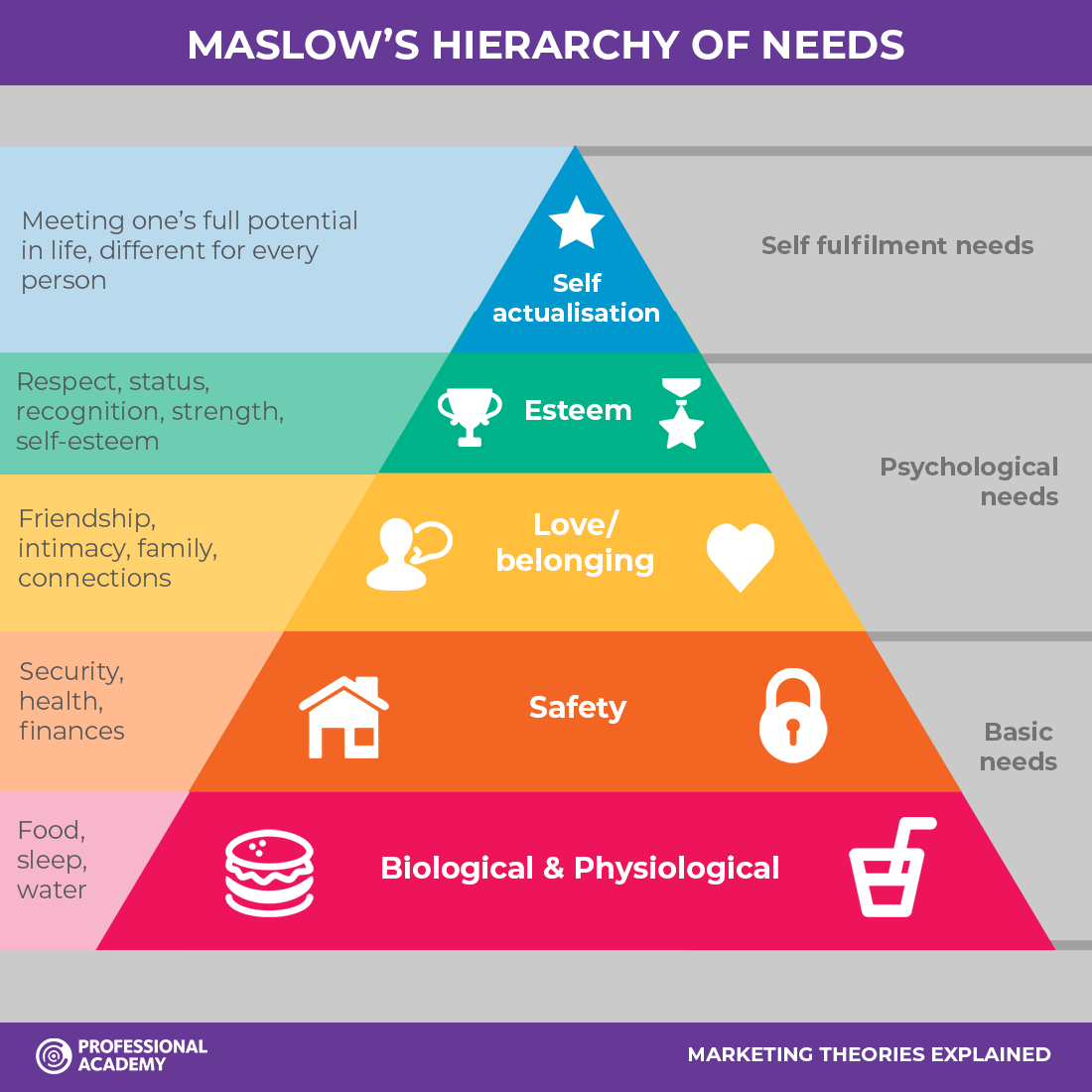 Basic Needs are addressed during post-operative admission and readmission.Speaking about intimate relationships is difficult for many to address with their healthcare providers.  We have brought the conversation to youPlease welcome Dr. Tova Ablove, Urogynecologist, UBMD Obstetrics & Gynecology, Female Pelvic Medicine & Reconstructive Surgery Specialist, Clinical Associate Professor at Jacobs School of Medicine and Miomedical Sciences, University at Buffalo. 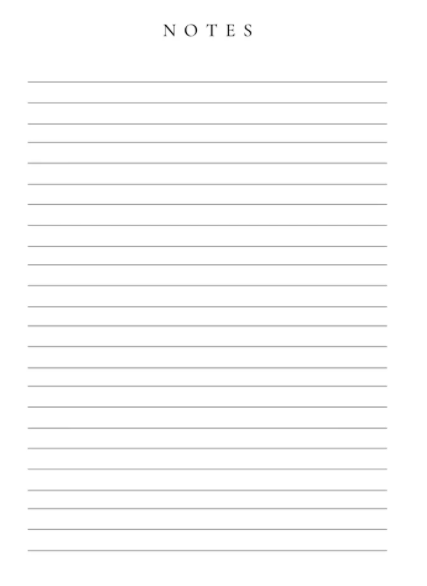 Basic Needs are addressed during post-operative admission and readmission.Speaking about intimate relationships is difficult for many to address with their healthcare providers.  We have brought the conversation to youPlease welcome Dr. Tova Ablove, Urogynecologist, UBMD Obstetrics & Gynecology, Female Pelvic Medicine & Reconstructive Surgery Specialist, Clinical Associate Professor at Jacobs School of Medicine and Miomedical Sciences, University at Buffalo. Basic Needs are addressed during post-operative admission and readmission.Speaking about intimate relationships is difficult for many to address with their healthcare providers.  We have brought the conversation to youPlease welcome Dr. Tova Ablove, Urogynecologist, UBMD Obstetrics & Gynecology, Female Pelvic Medicine & Reconstructive Surgery Specialist, Clinical Associate Professor at Jacobs School of Medicine and Miomedical Sciences, University at Buffalo. Basic Needs are addressed during post-operative admission and readmission.Speaking about intimate relationships is difficult for many to address with their healthcare providers.  We have brought the conversation to youPlease welcome Dr. Tova Ablove, Urogynecologist, UBMD Obstetrics & Gynecology, Female Pelvic Medicine & Reconstructive Surgery Specialist, Clinical Associate Professor at Jacobs School of Medicine and Miomedical Sciences, University at Buffalo. 